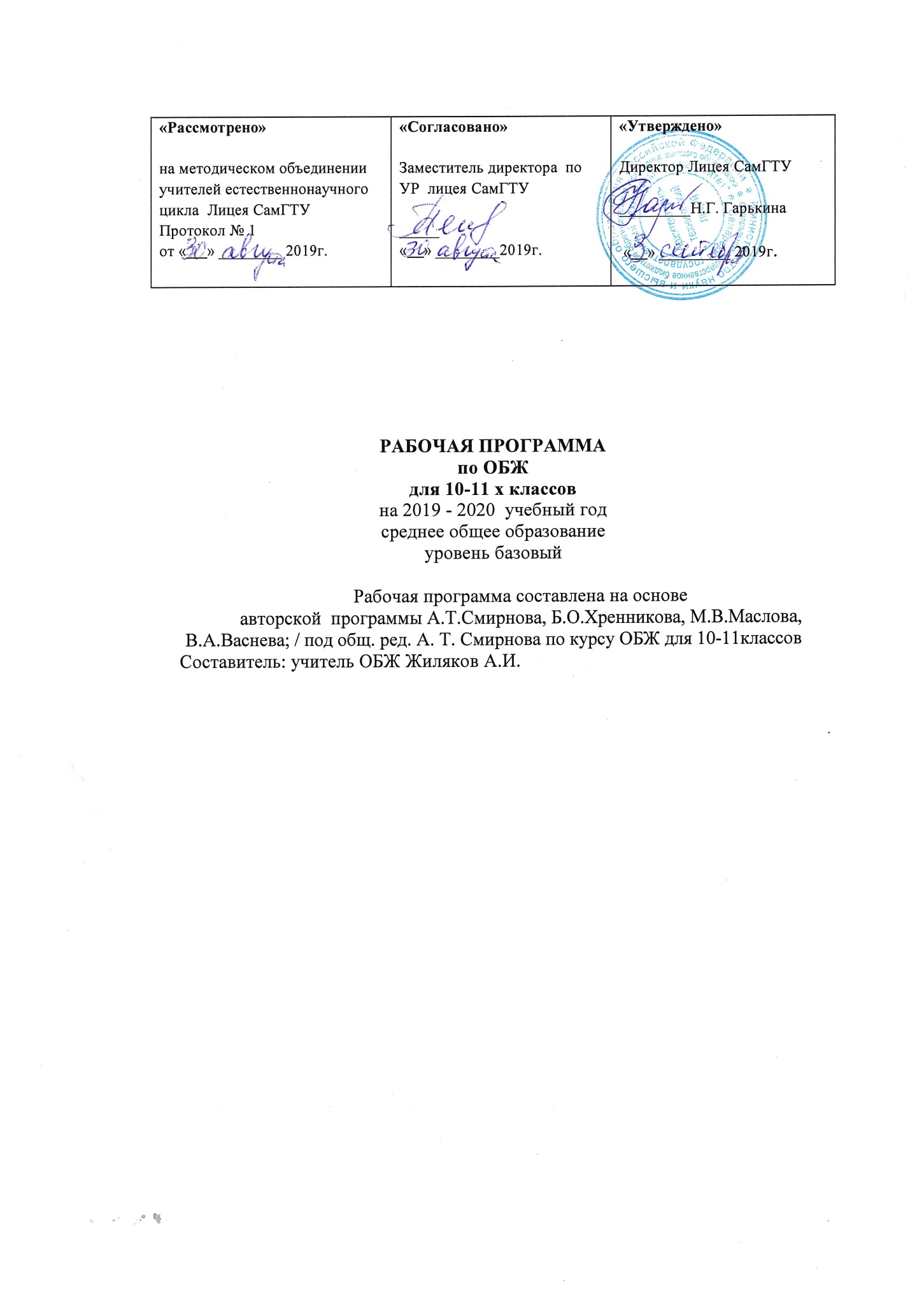 Содержаниестр.Пояснительная записка ………………………….…………………………....                   3 Планируемые  результаты  освоения учебного предмета                                   …..…. 4Содержание учебного предмета ………………..…………………………                 ….16Тематическое планирование  с указанием количества  часов, отводимых на освоение каждой темы   ……………………………..                              19Лист внесения изменений ……………………..                                                                21Пояснительная записка.
         Рабочая программа по ОБЖ составлена в соответствии со следующими документами:- Федеральный государственный образовательный стандарт среднего  общего образования по биологии, утвержденный приказом Минобразования России от «17» мая 2012 г. № 413, с изменениями и дополнениями от «29» декабря 2014 г., «31» декабря 2015 г., «29» июня 2017 г.- учебный план Лицея СамГТУ на 2019- 2020 учебный год;- положение о рабочей программе Лицея СамГТУ;-Федеральный перечень учебников, рекомендованных Министерством образования РФ к использованию в образовательном процессе в общеобразовательных учреждениях на 2019/ 2020 уч. год, (Приказ  №345 от 28.12.2018);- программа по курсу ОБЖ для 10-11классов Авторы: А.Т.Смирнов, Б.О.Хренников, М.В.Маслов, В.А.Васнев; / под общ. ред. А. Т. Смирнова. – М.: Просвещение, 2012.  	В настоящее время вопросы обеспечения безопасности стали одной из насущных потребностей каждого человека, общества и государства.      Подготовка подрастающего поколения россиян в области безопасности жизнедеятельности должна основываться на комплексном подходе к формированию у подростков современного уровня культуры безопасности, индивидуальной системы здорового образа жизни, антиэкстремистского мышления и антитеррористического поведения.Предлагаемая учебная программа «Основы безопасности жизнедеятельности» предназначена для обеспечения базового уровня подготовки учащихся.Изучение основ безопасности жизнедеятельности в 10—11 классах направлено на достижение следующих целей:воспитание у обучаемых ответственности за личную безопасность, безопасность общества и государства; ответственного отношения к личному здоровью как индивидуальной и общественной ценности; ответственного отношения к сохранению окружающей природной среды как основы в обеспечении безопасности жизнедеятельности личности, общества и государства;развитие духовных и физических качеств личности, обеспечивающих безопасное поведение человека в условиях опасных и чрезвычайных ситуаций природного, техногенного и социального характера; потребности вести здоровый образ жизни; необходимых моральных, физических и психологических качеств для выполнения конституционного долга и обязанности гражданина России по защите Отечества;освоение знаний: о безопасном поведении человека в опасных ичрезвычайных ситуациях природного, техногенного и социального характера; о здоровье и здоровом образе жизни; о государственной системе защиты населения от опасных и чрезвычайных ситуаций мирного и военного времени; об обязанностях граждан по защите государства;формирование умений: оценки ситуаций, опасных для жизни и здоровья; безопасного поведения в опасных и чрезвычайных ситуациях; использования средств индивидуальной и коллективной защиты; оказания первой медицинской помощи при неотложных состояниях.. 	Реализация указанных целей обеспечивается содержанием программы, которая систематизирует знания в области безопасностижизнедеятельности, полученные учащимися в основной общеобразовательной школе, и способствует формированию у них цельного представления в области безопасности жизнедеятельности личности, общества и государства.2. Планируемые результаты освоения программы учебного предмета «Основы безопасности жизнедеятельности»Личностные результаты освоения основной образовательной программы должны отражать:воспитание российской гражданской идентичности: патриотизма, уважения к Отечеству, прошлое и настоящеемногонационального народа России; осознание своей этнической принадлежности, знание истории, языка, культурысвоего народа, своего края, основ культурного наследия народов России и человечества; усвоение гуманистических,демократических и традиционных ценностей многонационального российского общества; воспитание чувстваответственности и долга перед Родиной;формирование ответственного отношения к учению, готовности и способности обучающихся к саморазвитию исамообразованию на основе мотивации к обучению и познанию, осознанному выбору и построению дальнейшейиндивидуальной траектории образования на базе ориентировки в мире профессий и профессиональных предпочтений, сучетом устойчивых познавательных интересов, а также на основе формирования уважительного отношения к труду,развития опыта участия в социально значимом труде;формирование целостного мировоззрения, соответствующего современному уровню развития науки иобщественной практики, учитывающего социальное, культурное, языковое, духовное многообразие современного мира;формирование осознанного, уважительного и доброжелательного отношения к другому человеку, его мнению,мировоззрению, культуре, языку, вере, гражданской позиции, к истории, культуре, религии, традициям, языкам ,ценностям народов России и народов мира; готовности и способности вести диалог с другими людьми и достигать в немвзаимопонимания;освоение социальных норм, правил поведения, ролей и форм социальной жизни в группах и сообществах,включая взрослые и социальные сообщества; участие в школьном самоуправлении и общественной жизни в пределахвозрастных компетенций с учетом региональных, этнокультурных, социальных и экономических особенностей;развитие морального сознания и компетентности в решении моральных проблем на основе личностного выбора,формирование нравственных чувств и нравственного поведения, осознанного и ответственного отношения ксобственным поступкам;формирование коммуникативной компетентности в общении и сотрудничестве со сверстниками, детьми старшего и младшего возраста, взрослыми в процессе образовательной, общественно-полезной, учебно-исследовательской творческой и других видов деятельности;формирование ценности здорового и безопасного образа жизни; усвоение правил индивидуального иколлективного безопасного поведения в чрезвычайных ситуациях, угрожающих жизни и здоровью людей, правилповедения на транспорте и на дорогах;формирование основ экологической культуры, соответствующей современному уровню экологическогомышления, развитие опыта экологически ориентированной рефлексивно-оценочной и практической деятельности вжизненных ситуациях;осознание значения семьи в жизни человека и общества, принятие ценности семейной жизни, уважительное изаботливое отношение к членам своей семьи;развитие эстетического сознания через освоение художественного наследия народов России и мира, творческойдеятельности эстетического характера.Метапредметные результаты освоения основной образовательной программы должны отражать:Регулятивные УУД1. Умение самостоятельно определять цели обучения, ставить и формулировать новые задачи в учебе ипознавательной деятельности, развивать мотивы и интересы своей познавательной деятельности. Обучающийся сможет:анализировать существующие и планировать будущие образовательные результаты;идентифицировать собственные проблемы и определять главную проблему;выдвигать версии решения проблемы, формулировать гипотезы, предвосхищать конечный результат;ставить цель деятельности на основе определенной проблемы и существующих возможностей;формулировать учебные задачи как шаги достижения поставленной цели деятельности;обосновывать целевые ориентиры и приоритеты ссылками на ценности, указывая и обосновывая логическую последовательность шагов.2. Умение самостоятельно планировать пути достижения целей, в том числе альтернативные, осознанно выбирать наиболее эффективные способы решения учебных и познавательных задач. Обучающийся сможет:определять необходимые действие(я) в соответствии с учебной и познавательной задачей и составлять алгоритм их выполнения;обосновывать и осуществлять выбор наиболее эффективных способов решения учебных и познавательных задач;определять/находить, в том числе из предложенных вариантов, условия для выполнения учебной и познавательной задачи;выстраивать жизненные планы на краткосрочное будущее (заявлять целевые ориентиры, ставить адекватные им задачи и предлагать действия, указывая и обосновывая логическую последовательность шагов);выбирать из предложенных вариантов и самостоятельно искать средства/ресурсы для решения задачи/достижения цели; составлять план решения проблемы (выполнения проекта, проведения исследования);определять потенциальные затруднения при решении учебной и познавательной задачи и находить средства для их устранения;описывать свой опыт, оформляя его для передачи другим людям в виде технологии решения практических задач определенного класса;планировать и корректировать свою индивидуальную образовательную траекторию.3. Умение соотносить свои действия с планируемыми результатами, осуществлять контроль своей деятельности в процессе достижения результата, определять способы действий в рамках предложенных условий и требований, корректировать свои действия в соответствии с изменяющейся ситуацией. Обучающийся сможет:определять совместно с педагогом и сверстниками критерии планируемых результатов и критерии оценки своей учебной деятельности;систематизировать (в том числе выбирать приоритетные) критерии планируемых результатов и оценки своей деятельности;отбирать инструменты для оценивания своей деятельности, осуществлять самоконтроль своей деятельности в рамках предложенных условий и требований;оценивать свою деятельность, аргументируя причины достижения или отсутствия планируемого результата;находить достаточные средства для выполнения учебных действий в изменяющейся ситуации и/или при отсутствии планируемого результата;работая по своему плану, вносить коррективы в текущую деятельность на основе анализа изменений ситуации для получения запланированных характеристик продукта/результата;устанавливать связь между полученными характеристиками продукта и характеристиками процесса деятельности и по завершении деятельности предлагать изменение характеристик процесса для получения улучшенных характеристик продукта; сверять свои действия с целью и, при необходимости, исправлять ошибки.4. Умение оценивать правильность выполнения учебной задачи, собственные возможности ее решения.Обучающийся сможет:определять критерии правильности (корректности) выполнения учебной задачи;анализировать и обосновывать применение соответствующего инструментария для выполнения учебной задачи;свободно пользоваться выработанными критериями оценки и самооценки, исходя из цели и имеющихся средств,различая результат и способы действий;оценивать продукт своей деятельности по заданным и/или самостоятельно определенным критериям в соответствии с целью деятельности;обосновывать достижимость цели выбранным способом на основе оценки своих внутренних ресурсов и доступных внешних ресурсов;фиксировать и анализировать динамику собственных образовательных результатов.5. Владение основами самоконтроля, самооценки, принятия решений и осуществления осознанного выбора в учебной и познавательной. Обучающийся сможет:наблюдать и анализировать собственную учебную и познавательную деятельность и деятельность других обучающихся в процессе взаимопроверки;соотносить реальные и планируемые результаты индивидуальной образовательной деятельности и делать выводы; принимать решение в учебной ситуации и нести за него ответственность;самостоятельно определять причины своего успеха или неуспеха и находить способы выхода из ситуации неуспеха;ретроспективно определять, какие действия по решению учебной задачи или параметры этих действий привели к получению имеющегося продукта учебной деятельности;демонстрировать приемы регуляции психофизиологических/ эмоциональных состояний для достижения эффекта успокоения (устранения эмоциональной напряженности), эффекта восстановления (ослабления проявлений утомления), эффекта активизации (повышения психофизиологической реактивности).Познавательные УУД1. Умение определять понятия, создавать обобщения, устанавливать аналогии, классифицировать, самостоятельно выбирать основания и критерии для классификации, устанавливать причинно-следственные связи, строить логическое рассуждение, умозаключение (индуктивное, дедуктивное, по аналогии) и делать выводы.Обучающийся сможет:выделять общий признак двух или нескольких предметов или явлений и объяснять их сходство;объединять предметы и явления в группы по определенным признакам, сравнивать, классифицировать и обобщать факты и явления; выделять явление из общего ряда других явлений;определять обстоятельства, которые предшествовали возникновению связи между явлениями, из этих обстоятельств выделять определяющие, способные быть причиной данного явления, выявлять причины и следствия явлений;строить рассуждение от общих закономерностей к частным явлениям и от частных явлений к общим закономерностям;строить рассуждение на основе сравнения предметов и явлений, выделяя при этом общие признаки;излагать полученную информацию, интерпретируя ее в контексте решаемой задачи;самостоятельно указывать на информацию, нуждающуюся в проверке, предлагать и применять способ проверки достоверности информации;вербализовать эмоциональное впечатление, оказанное на него источником;объяснять явления, процессы, связи и отношения, выявляемые в ходе познавательной и исследовательской деятельности (приводить объяснение с изменением формы представления; объяснять, детализируя или обобщая; объяснять с заданной точки зрения);выявлять и называть причины события, явления, в том числе возможные / наиболее вероятные причины, возможные последствия заданной причины, самостоятельно осуществляя причинно-следственный анализ;делать вывод на основе критического анализа разных точек зрения, подтверждать вывод собственной аргументацией или самостоятельно полученными данными.2. Умение создавать, применять и преобразовывать знаки и символы, модели и схемы для решения учебных и познавательных задач. Обучающийся сможет:обозначать символом и знаком предмет и/или явление;определять логические связи между предметами и/или явлениями, обозначать данные логические связи с помощью знаков в схеме;создавать абстрактный или реальный образ предмета и/или явления;создавать вербальные, вещественные и информационные модели с выделением существенных характеристик объекта для определения способа решения задачи в соответствии с ситуацией;преобразовывать модели с целью выявления общих законов, определяющих данную предметную область;переводить сложную по составу (многоаспектную) информацию из графического или формализованного (символьного) представления в текстовое, и наоборот;строить схему, алгоритм действия, исправлять или восстанавливать неизвестный ранее алгоритм на основе имеющегося знания об объекте, к которому применяется алгоритм;строить доказательство: прямое, косвенное, от противного;анализировать/рефлексировать опыт разработки и реализации учебного проекта, исследования (теоретического, эмпирического) на основе предложенной проблемной ситуации, поставленной цели и/или заданных критериев оценки продукта/результата.3. Смысловое чтение. Обучающийся сможет:находить в тексте требуемую информацию (в соответствии с целями своей деятельности);ориентироваться в содержании текста, понимать целостный смысл текста, структурировать текст;устанавливать взаимосвязь описанных в тексте событий, явлений, процессов;резюмировать главную идею текста, критически оценивать содержание и форму текста.4. Формирование и развитие экологического мышления, умение применять его в познавательной, коммуникативной, социальной практике и профессиональной ориентации. Обучающийся сможетопределять свое отношение к природной среде;анализировать влияние экологических факторов на среду обитания живых организмов;проводить причинный и вероятностный анализ экологических ситуаций;прогнозировать изменения ситуации при смене действия одного фактора на действие другого фактора;распространять экологические знания и участвовать в практических делах по защите окружающей среды;выражать свое отношение к природе через рисунки, сочинения, модели, проектные работы.5. Развитие мотивации к овладению культурой активного использования словарей и других поисковых систем.Обучающийся сможет:определять необходимые ключевые поисковые слова и запросы;осуществлять взаимодействие с электронными поисковыми системами, словарями;формировать множественную выборку из поисковых источников и соотносить полученные результаты поиска со своей деятельностью.Коммуникативные УУД1.Умение организовывать учебное сотрудничество и совместную деятельность с учителем и сверстниками; работать индивидуально и в группе: находить общее решение и разрешать конфликты на основе согласования позиций и учета интересов; формулировать, аргументировать и отстаивать свое мнение. Обучающийся сможет:определять возможные роли в совместной деятельности;играть определенную роль в совместной деятельности;принимать позицию собеседника, понимая позицию другого, различать в его речи мнение (точку зрения), доказательство (аргументы), факты; гипотезы, аксиомы, теории;определять свои действия и действия партнера, которые способствовали или препятствовали продуктивной коммуникации;строить позитивные отношения в процессе учебной и познавательной деятельности;корректно и аргументированно отстаивать свою точку зрения, в дискуссии уметь выдвигать контраргументы, перефразировать свою мысль (владение механизмом эквивалентных замен);критически относиться к собственному мнению, с достоинством признавать ошибочность своего мнения (если оно таково) и корректировать его;предлагать альтернативное решение в конфликтной ситуациивыделять общую точку зрения в дискуссии;договариваться о правилах и вопросах для обсуждения в соответствии с поставленной перед группой задачей;организовывать учебное взаимодействие в группе (определять общие цели, распределять роли, договариваться друг с другом и т. д.);устранять в рамках диалога разрывы в коммуникации, обусловленные непониманием/неприятием со стороны собеседника задачи, формы или содержания диалога.2. Умение осознанно использовать речевые средства в соответствии с задачей коммуникации для выражения своих чувств, мыслей и потребностей для планирования и регуляции своей деятельности; владение устной и письменной речью, монологической контекстной речью. Обучающийся сможет:отбирать и использовать речевые средства в процессе коммуникации с другими людьми (диалог в паре, в малой группе и т. д.);представлять в устной или письменной форме развернутый план собственной деятельности;соблюдать нормы публичной речи, регламент в монологе и дискуссии в соответствии с коммуникативной задачей;высказывать и обосновывать мнение (суждение) и запрашивать мнение партнера в рамках диалога;принимать решение в ходе диалога и согласовывать его с собеседником;создавать письменные «клишированные» и оригинальные тексты с использованием необходимых речевых средств;использовать вербальные средства (средства логической связи) для выделения смысловых блоков своего выступления;использовать невербальные средства или наглядные материалы, подготовленные/отобранные под руководством учителя;делать оценочный вывод о достижении цели коммуникации непосредственно после завершения коммуникативного контакта и обосновывать его.3. Формирование и развитие компетентности в области использования информационно-коммуникационных технологий (далее – ИКТ). Обучающийся сможет:целенаправленно искать и использовать информационные ресурсы, необходимые для решения учебных и практических задач с помощью средств ИКТ;выбирать, строить и использовать адекватную информационную модель для передачи своих мыслей средствами естественных и формальных языков в соответствии с условиями коммуникации;выделять информационный аспект задачи, оперировать данными, использовать модель решения задачи;использовать компьютерные технологии (включая выбор адекватных задаче инструментальных программно-аппаратных средств и сервисов) для решения информационных и коммуникационных учебных задач, в том числе:вычисление, написание писем, сочинений, докладов, рефератов, создание презентаций и др.;использовать информацию с учетом этических и правовых норм;создавать информационные ресурсы разного типа и для разных аудиторий, соблюдать информационную гигиену и правила информационной безопасности.Предметные результаты освоения учебного предмета «Основы безопасности жизнедеятельности»Основы комплексной безопасностиКомментировать назначение основных нормативных правовых актов, определяющих правила и безопасность дорожного движения; изучения и реализации своих прав и определения ответственности; оперировать основными понятиями в области безопасности дорожного движения; объяснять назначение предметов экипировки для обеспечения безопасности при управлении двухколесным транспортным средством; действовать согласно указанию на дорожных знаках; пользоваться официальными источниками для получения информации в области безопасности дорожного движения;  прогнозировать и оценивать последствия своего поведения в качестве пешехода, пассажира или водителя транспортного средства в различных дорожных ситуациях для сохранения жизни и здоровья (своих и окружающих людей); составлять модели личного безопасного поведения в повседневной жизнедеятельности и в опасных и чрезвычайных ситуациях на дороге (в части, касающейся пешеходов, пассажиров и водителей транспортных средств); комментировать назначение нормативных правовых актов в области охраны окружающей среды; использовать основные нормативные правовые акты в области охраны окружающей среды для изучения и реализации своих прав и определения ответственности; оперировать основными понятиями в области охраны окружающей среды; распознавать наиболее неблагоприятные территории в районе проживания; описывать факторы экориска, объяснять, как снизить последствия их воздействия; определять, какие средства индивидуальной защиты необходимо использовать в зависимости от поражающего фактора при ухудшении экологической обстановки; опознавать организации, отвечающие за защиту прав потребителей и благополучие человека,природопользование и охрану окружающей среды, для обращения в случае необходимости; опознавать, для чего применяются и используются экологические знаки; пользоваться официальными источниками для получения информации об экологической безопасности  и охране окружающей среды; прогнозировать и оценивать свои действия в области охраны окружающей среды; составлять модель личного безопасного поведения в повседневной жизнедеятельности и при ухудшении экологической обстановкиаварийно-спасательные работы, обучение населения; приводить примеры потенциальных опасностей природного, техногенного и социального характера, характерных для региона проживания, и опасностей и чрезвычайных ситуаций, возникающих при ведениивоенных действий или вследствие этих действий;объяснять причины их возникновения, характеристики, поражающие факторы, особенности и последствия; использовать средства индивидуальной, коллективной защиты и приборы индивидуального дозиметрического контроля; действовать согласно обозначению на знаках безопасности и плане эвакуации; вызывать в случае необходимости службы экстренной помощи; прогнозировать и оценивать свои действия в области обеспечения личной безопасности в опасных и чрезвычайных ситуациях мирного и военного времени; пользоваться официальными источниками для получения информации о защите населения от опасных и чрезвычайных ситуаций в мирное и военное время; составлять модель личного безопасного поведения в условиях опасных и чрезвычайных ситуаций мирного и военного времени.Основы противодействия экстремизму, терроризму и наркотизму в Российской Федерации– Характеризовать особенности экстремизма, терроризма и наркотизма в Российской Федерации;– объяснять взаимосвязь экстремизма, терроризма и наркотизма;– оперировать основными понятиями в области противодействия экстремизму, терроризму и наркотизму в Российской Федерации;– раскрывать предназначение общегосударственной системы противодействия экстремизму, терроризму и наркотизму;– объяснять основные принципы и направления противодействия экстремистской, террористической деятельности и наркотизму;– комментировать назначение основных нормативных правовых актов, составляющих правовую основу противодействия экстремизму, терроризму и наркотизму в Российской Федерации;– описывать органы исполнительной власти, осуществляющие противодействие экстремизму, терроризму и наркотизму в Российской Федерации;– пользоваться официальными сайтами и изданиями органов исполнительной власти, осуществляющих аварийно-спасательные работы, обучение населения;– приводить примеры потенциальных опасностей природного, техногенного и социального характера, характерных для региона проживания, и опасностей и чрезвычайных ситуаций, возникающих при ведении военных действий или вследствие этих действий;– объяснять причины их возникновения, характеристики, поражающие факторы, особенности и последствия;– использовать средства индивидуальной, коллективной защиты и приборы индивидуального дозиметрического контроля;– действовать согласно обозначению на знаках безопасности и плане эвакуации;– вызывать в случае необходимости службы экстренной помощи;– прогнозировать и оценивать свои действия в области обеспечения личной безопасности в опасных и чрезвычайных ситуациях мирного и военного времени;– пользоваться официальными источниками для получения информации о защите населения от опасных и чрезвычайных ситуаций в мирное и военное время;– составлять модель личного безопасного поведения в условиях опасных и чрезвычайных ситуаций мирного и военного времени.Основы противодействия экстремизму, терроризму и наркотизму в Российской Федерации– Характеризовать особенности экстремизма, терроризма и наркотизма в Российской Федерации;– объяснять взаимосвязь экстремизма, терроризма и наркотизма;– оперировать основными понятиями в области противодействия экстремизму, терроризму и наркотизму в Российской Федерации;– раскрывать предназначение общегосударственной системы противодействия экстремизму, терроризму и наркотизму;– объяснять основные принципы и направления противодействия экстремистской, террористической деятельности и наркотизму;– комментировать назначение основных нормативных правовых актов, составляющих правовую основу противодействия экстремизму, терроризму и наркотизму в Российской Федерации;– описывать органы исполнительной власти, осуществляющие противодействие экстремизму, терроризму и наркотизму в Российской Федерации; – пользоваться официальными сайтами и изданиями органов исполнительной власти, осуществляющих негативное влияние на национальные интересы России;– приводить примеры основных внешних и внутренних опасностей;– раскрывать основные задачи и приоритеты международного сотрудничества РФ в рамках реализации национальных интересов и обеспечения безопасности;– разъяснять основные направления обеспечения национальной безопасности и обороны РФ;– оперировать основными понятиями в области обороны государства;– раскрывать основы и организацию обороны РФ;– раскрывать предназначение и использование ВС РФ в области обороны;– объяснять направление военной политики РФ в современных условиях;– описывать предназначение и задачи Вооруженных Сил РФ, других войск, воинских формирований и органов в мирное и военное время;– характеризовать историю создания ВС РФ;– описывать структуру ВС РФ;– характеризовать виды и рода войск ВС РФ, их предназначение и задачи;– распознавать символы ВС РФ;– приводить примеры воинских традиций и ритуалов ВС РФ.Правовые основы военной службы– Комментировать назначение основных нормативных правовых актов в области воинской обязанности граждан и военной службы;– использовать нормативные правовые акты для изучения и реализации своих прав и обязанностей до призыва, во время призыва, во время прохождения военной службы, во время увольнения с военной службы и пребывания в запасе;– оперировать основными понятиями в области воинской обязанности граждан и военной службы;– раскрывать сущность военной службы и составляющие воинской обязанности гражданина РФ;– характеризовать обязательную и добровольную подготовку к военной службе;– раскрывать организацию воинского учета;– комментировать назначение Общевоинских уставов ВС РФ;– описывать порядок и сроки прохождения службы по призыву;– объяснять порядок назначения на воинскую должность, присвоения и лишения воинского звания;– различать военную форму одежды и знаки различия военнослужащих ВС РФ;– описывать основание увольнения с военной службы;– раскрывать предназначение запаса;– объяснять порядок зачисления и пребывания в запасе;– раскрывать предназначение мобилизационного резерва;– объяснять порядок заключения контракта и сроки пребывания в резерве.Элементы начальной военной подготовки– Комментировать назначение Строевого устава ВС РФ;– использовать Строевой устав ВС РФ при обучении элементам строевой подготовки;– оперировать основными понятиями Строевого устава ВС РФ;– выполнять строевые приемы и движение без оружия;– выполнять воинское приветствие без оружия на месте и в движении, выход из строя и возвращение в строй, подход к начальнику и отход от него;– выполнять строевые приемы в составе отделения на месте и в движении;– приводить примеры команд управления строем с помощью голоса;– описывать назначение, боевые свойства и общее устройство автомата Калашникова;– выполнять неполную разборку и сборку автомата Калашникова для чистки и смазки;– описывать порядок хранения автомата;– различать составляющие патрона;– снаряжать магазин патронами;– выполнять меры безопасности при обращении с автоматом Калашникова и патронами в повседневной жизнедеятельности и при проведении стрельб;– описывать явление выстрела и его практическое значение;– объяснять значение начальной скорости пули, траектории полета пули, пробивного и убойногодействия пули при поражении противника;– объяснять влияние отдачи оружия на результат выстрела;– выбирать прицел и правильную точку прицеливания для стрельбы по неподвижным целям;– объяснять ошибки прицеливания по результатам стрельбы;– выполнять изготовку к стрельбе;– производить стрельбу;– объяснять назначение и боевые свойства гранат;– различать наступательные и оборонительные гранаты;– описывать устройство ручных осколочных гранат;– выполнять приемы и правила снаряжения и метания ручных гранат;– выполнять меры безопасности при обращении с гранатами;– объяснять предназначение современного общевойскового боя;– характеризовать современный общевойсковой бой;– описывать элементы инженерного оборудования позиции солдата и порядок их оборудования;– выполнять приемы «К бою», «Встать»;– объяснять, в каких случаях используются перебежки и переползания;– выполнять перебежки и переползания (по-пластунски, на получетвереньках, на боку);– определять стороны горизонта по компасу, солнцу и часам, по Полярной звезде и признакам местных предметов;– передвигаться по азимутам;– описывать назначение, устройство, комплектность, подбор и правила использования противогаза,респиратора, общевойскового защитного комплекта (ОЗК) и легкого защитного костюма (Л-1);– применять средства индивидуальной защиты;– действовать по сигналам оповещения исходя из тактико-технических характеристик (ТТХ) средств индивидуальной защиты от оружия массового поражения;– описывать состав и область применения аптечки индивидуальной;– раскрывать особенности оказания первой помощи в бою;– выполнять приемы по выносу раненых с поля боя.Военно-профессиональная деятельность– Раскрывать сущность военно-профессиональной деятельности;– объяснять порядок подготовки граждан по военно-учетным специальностям;– оценивать уровень своей подготовки и осуществлять осознанное самоопределение по отношению к военно-профессиональной деятельности;– использовать официальные сайты для ознакомления с правилами приема в высшие военно-учебныезаведения ВС РФ и учреждения высшего образования МВД России, ФСБ России, МЧС России.Выпускник на базовом уровне получит возможность научиться:Основы комплексной безопасности– Объяснять, как экологическая безопасность связана с национальной безопасностью и влияет на нее .Защита населения Российской Федерации от опасных и чрезвычайных ситуаций– Устанавливать и использовать мобильные приложения служб, обеспечивающих защиту населения от опасных и чрезвычайных ситуаций, для обеспечения личной безопасности.Основы обороны государства– Объяснять основные задачи и направления развития, строительства, оснащения и модернизации ВС РФ;– приводить примеры применения различных типов вооружения и военной техники в войнах и конфликтах различных исторических периодов, прослеживать их эволюцию.Элементы начальной военной подготовки– Приводить примеры сигналов управления строем с помощью рук, флажков и фонаря;– определять назначение, устройство частей и механизмов автомата Калашникова;– выполнять чистку и смазку автомата Калашникова;– выполнять нормативы неполной разборки и сборки автомата Калашникова;– описывать работу частей и механизмов автомата Калашникова при стрельбе;– выполнять норматив снаряжения магазина автомата Калашникова патронами;– описывать работу частей и механизмов гранаты при метании;– выполнять нормативы надевания противогаза, респиратора и общевойскового защитного комплекта (ОЗК).Военно-профессиональная деятельность– Выстраивать индивидуальную траекторию обучения с возможностью получения военно-учетной специальности и подготовки к поступлению в высшие военно-учебные заведения ВС РФ и учреждения высшего образования МВД России, ФСБ России, МЧС России;– оформлять необходимые документы для поступления в высшие военно-учебные заведения ВС РФ и учреждения высшего образования МВД России, ФСБ России, МЧС России;– использовать официальные сайты для ознакомления с правилами приема в высшие военно-учебные заведения ВС РФ и учреждения высшего образования МВД России, ФСБ России, МЧС России.Выпускник на базовом уровне получит возможность научиться:Основы комплексной безопасности– Объяснять, как экологическая безопасность связана с национальной безопасностью и влияет на нее .Защита населения Российской Федерации от опасных и чрезвычайных ситуаций– Устанавливать и использовать мобильные приложения служб, обеспечивающих защиту населения отопасных и чрезвычайных ситуаций, для обеспечения личной безопасности.Основы обороны государства– Объяснять основные задачи и направления развития, строительства, оснащения и модернизации ВС РФ;– приводить примеры применения различных типов вооружения и военной техники в войнах и конфликтах различных исторических периодов, прослеживать их эволюцию.Элементы начальной военной подготовки– Приводить примеры сигналов управления строем с помощью рук, флажков и фонаря;– определять назначение, устройство частей и механизмов автомата Калашникова;– выполнять чистку и смазку автомата Калашникова;– выполнять нормативы неполной разборки и сборки автомата Калашникова;– описывать работу частей и механизмов автомата Калашникова при стрельбе;– выполнять норматив снаряжения магазина автомата Калашникова патронами;– описывать работу частей и механизмов гранаты при метании;– выполнять нормативы надевания противогаза, респиратора и общевойскового защитного комплекта (ОЗК).Военно-профессиональная деятельность– Выстраивать индивидуальную траекторию обучения с возможностью получения военно-учетной специальности и подготовки к поступлению в высшие военно-учебные заведения ВС РФ и учреждениявысшего образования МВД России, ФСБ России, МЧС России;– оформлять необходимые документы для поступления в высшие военно-учебные заведения ВС РФ и учреждения высшего образования МВД России, ФСБ России, МЧС России3. Содержание учебного предмета «Основы безопасности жизнедеятельности»Основы комплексной безопасностиЭкологическая безопасность и охрана окружающей среды. Влияние экологической безопасности на национальную безопасность РФ. Права, обязанности и ответственность гражданина в области охраны окружающей среды.Организации, отвечающие за защиту прав потребителей и благополучие человека, природопользование и охрану окружающей среды, и порядок обращения в них. Неблагоприятные районы в месте проживания и факторы экориска.Средства индивидуальной защиты. Предназначение и использование экологических знаков.Безопасность на транспорте. Правила безопасного поведения в общественном транспорте, в такси и маршрутном такси, на железнодорожном транспорте, на воздушном и водном транспорте. Предназначение и использование сигнальных цветов, знаков безопасности и сигнальной разметки. Виды ответственности за асоциальное поведение на транспорте.Правила безопасности дорожного движения (в части, касающейся пешеходов, пассажиров и водителей транспортных средств: мопедов, мотоциклов, легкового автомобиля). Предназначение и использование дорожных знаков.Явные и скрытые опасности современных молодежных хобби. Последствия и ответственность.Защита населения Российской Федерации от опасных и чрезвычайных ситуацийОсновы законодательства Российской Федерации по организации защиты населения от опасных и чрезвычайных ситуаций. Права, обязанности и ответственность гражданина в области организации защиты населения от опасных и чрезвычайных ситуаций. Составляющие государственной системы по защите населения от опасных и чрезвычайных ситуаций. Основные направления деятельности государства по защите населения от опасных и чрезвычайных ситуаций. Потенциальные опасности природного, техногенного и социального характера, характерные для региона проживания, и опасности и чрезвычайные ситуации, возникающие при ведении военных действий или вследствие этих действий.Правила и рекомендации безопасного поведения в условиях опасных и чрезвычайных ситуаций природного, техногенного и социального характера и в условиях опасностей и чрезвычайных ситуаций, возникающих при ведении военных действий или вследствие этих действий, для обеспечения личной безопасности. Предназначение и  использование сигнальных цветов, знаков безопасности, сигнальной разметки и плана эвакуации. Средства индивидуальной, коллективной защиты и приборы индивидуального дозиметрического контроля.Основы противодействия экстремизму, терроризму и наркотизму в Российской ФедерацииСущность явлений экстремизма, терроризма и наркотизма. Общегосударственная система противодействия экстремизму, терроризму и наркотизму: основы законодательства Российской Федерации в области противодействия экстремизму, терроризму и наркотизму. Органы исполнительной власти, осуществляющие противодействие экстремизму, терроризму и наркотизму в Российской Федерации.Права и ответственность гражданина в области противодействия экстремизму, терроризму и наркотизму в Российской Федерации.Способы противодействия вовлечению в экстремистскую и террористическую деятельность, распространению и употреблению наркотических средств. Правила и рекомендации безопасного поведения при установлении уровней террористической опасности и угрозе совершения террористической акции.Основы здорового образа жизниОсновы законодательства Российской Федерации в области формирования здорового образа жизни. Факторы и привычки, разрушающие здоровье. Репродуктивное здоровье. Индивидуальная модель здорового образа жизни.Основы медицинских знаний и оказание первой помощиОсновы законодательства Российской Федерации в области оказания первой помощи. Права, обязанности и ответственность гражданина при оказании первой помощи. Состояния, требующие проведения первой помощи, мероприятия и способы оказания первой помощи при неотложных состояниях. Правила и способы переноски (транспортировки) пострадавших.Основы законодательства Российской Федерации в сфере санитарно- эпидемиологического благополучия населения.Права, обязанности и ответственность гражданина в сфере санитарно-эпидемиологического благополучия населения.Основные инфекционные заболевания и их профилактика. Правила поведения в случае возникновения эпидемии.Предназначение и использование знаков безопасности медицинского и санитарного назначения.Основы обороны государстваСостояние и тенденции развития современного мира и России. Национальные интересы РФ и стратегические национальные приоритеты. Факторы и источники угроз национальной и военной безопасности, оказывающие негативное влияние на национальные интересы России. Содержание и обеспечение национальной безопасности РФВоенная политика Российской Федерации в современных условиях. Основные задачи и приоритеты международного сотрудничества РФ в рамках реализации национальных интересов и обеспечения безопасности. Вооруженные Силы Российской Федерации, другие войска, воинские формирования и органы, их предназначение и задачи. История создания ВС РФ. Структура ВС РФ. Виды и рода войск ВС РФ, их предназначение и задачи. Воинские символы, традиции и ритуалы в ВС РФ. Основные направления развития и строительства ВС РФ. Модернизация вооружения, военной и специальной техники. Техническая оснащенность и ресурсное обеспечение ВС РФ.Правовые основы военной службыВоинская обязанность. Подготовка граждан к военной службе. Организация воинского учета. Призыв граждан на военную службу. Поступление на военную службу по контракту. Исполнение обязанностей военной службы.Альтернативная гражданская служба. Срок военной службы для военнослужащих, проходящих военную службу по призыву, по контракту и для проходящих альтернативную гражданскую службу. Воинские должности и звания. Военная форма одежды и знаки различия военнослужащих ВС РФ. Увольнение с военной службы. Запас. Мобилизационный резерв. использования средств индивидуальной защиты (СИЗ) (противогаза, респиратора, общевойскового защитного комплекта (ОЗК) и легкого защитного костюма (Л-1). Действия по сигналам оповещения. Состав и применение аптечки индивидуальной. Оказание первой помощи в бою. Способы выноса раненого с поля боя.Военно-профессиональная деятельность11 класс: Цели и задачи военно-профессиональной деятельности. Военно-учетные специальности.Профессиональный отбор. Военная служба по призыву как этап профессиональной карьеры.11 класс: Организация подготовки офицерских кадров для ВС РФ, МВД России, ФСБ России, МЧС России.Основные виды высших военно-учебных заведений ВС РФ и учреждения высшего образования МВД России, ФСБРоссии, МЧС России.11 класс: Подготовка офицеров на военных кафедрах образовательных организаций высшего образования. Порядокподготовки и поступления в высшие военно-учебные заведения ВС РФ и учреждения высшего образования МВД России, ФСБ России, МЧС России.4.Тематическое планирование10 класс11 класс5. Лист внесения измененийтема(наименование раздела)тема(наименование раздела)Кол-во часовКол-во контр.работ,тестов и др.1Правила безопасного поведения в условиях вынужденного автономного существования.12Правила безопасного поведения в ситуациях криминогенного характера.13Правила поведения в условиях ЧС природного и криминогенного характера.14Уголовная ответственность несовершеннолетних.115Единая система ликвидации ЧС.6Законы и акты РФ по обеспечению безопасности личности, общества и государства.17ГО как система мер по защите населения в военное время 18Современные средства поражения.119Оповещение населения об опасностях при ЧС мирного и военного времени.110Организация инженерной защиты населения при ЧС.111Аварийно-спасательные работы в зоне ЧС.112Контрольная работ №11113Сохранение здоровья - важное условие высокого уровня жизни.114Основные инфекционные заболевания и их профилактика.115Здоровый образ жизни.116Значение двигательной активности.117Вредные привычки и их влияние на здоровье.118Контрольная работа №21119Основы военной службы.120Структура Вооруженных сил, рода войск.121Функции и задачи современных ВС России.122Различные войска, их состав и предназначение.123Патриотизм и верность воинскому долгу.124Боевые традиции ВС России.125Символы воинской чести.126Основные понятия о воинской обязанности.127Организация воинского учета.128Обязательная подготовка граждан к военной службе.129Добровольная подготовка граждан к военной службе.130Организация медосвидетельствования.131Итоговая контрольная работа1132Резервный урок1тема(наименование раздела)тема(наименование раздела)Кол-во часовКол-во контр.работ,тестов и др.1Основы медицинских знаний12Основы здорового образа жизни13Понятие личной гигиены14Правила личной гигиены115Гигиена одежды16Нравственность и здоровье. Семья в современном обществе17Законы о семье. Факторы гармонии совместной жизни18Болезни, передаваемые половым путем119Первая медицинская помощь. Кровотечения.110Растяжения, вывихи, переломы. Первая помощь.111Травмы головы, позвоночника, грудной клетки.112Первая помощь при тепловых и солнечных ударах.1113Первая помощь при отравлениях.114Основы реанимационной помощи.115Первая помощь при остановке сердца.116Контрольная работа № 11117Основы военной службы.118Воинская обязанность.119Подготовка граждан к военной службе.120Правовые основы военной службы121Воинские звания военнослужащих РФ.122Права военнослужащих РФ.123Ответственность военнослужащих РФ.124Профессиональные качества военнослужащего.125 Требования к военнослужащим РФ.126Системы военного образования РФ.127Международное гуманитарное право.128Защита жертв международных конфликтов.129Психологические основы подготовки к военной службе. Самовоспитание, саморегулирование.1130Самоанализ.131Морально-этические качества военнослужащих.132Итоговая контрольная работа №211ДатаСодержание измененийПричинаПримечание